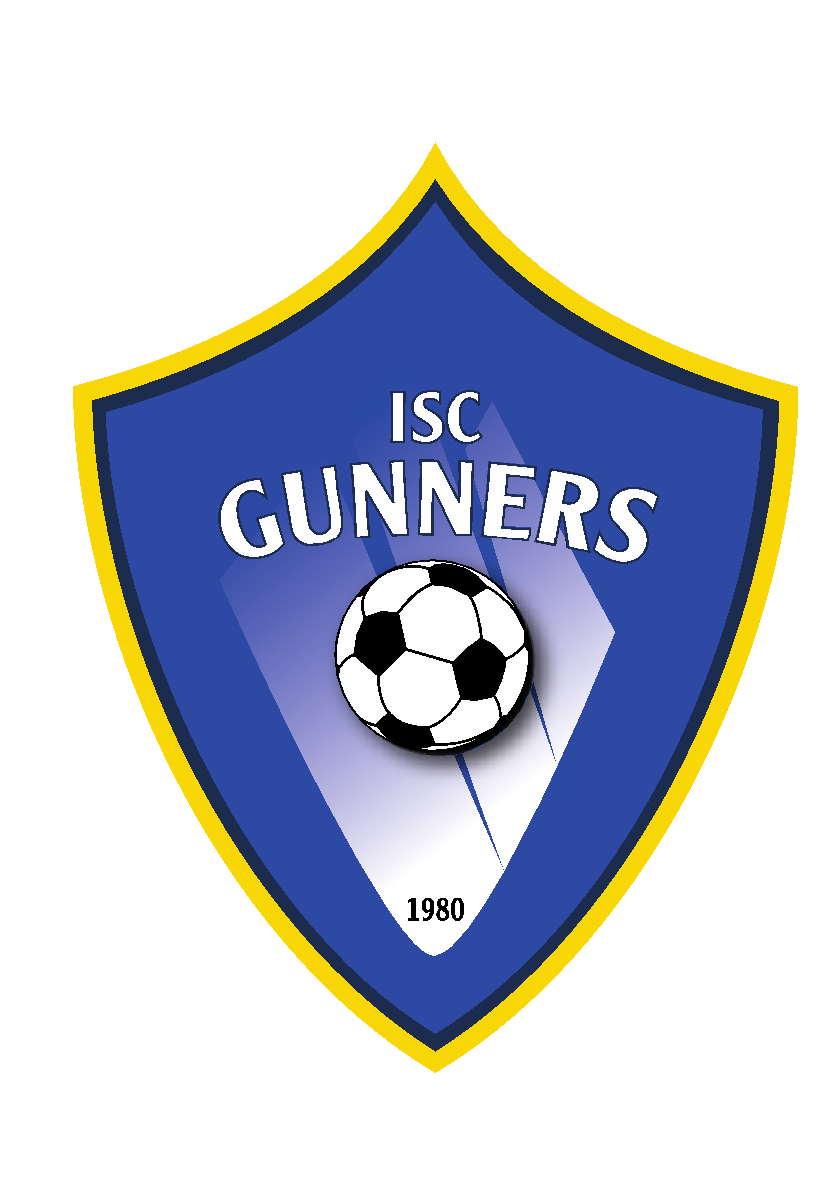          COACHES PRACTICE FIELD QUESTIONNAIRE2018 PLAYING SEASONALL PRACTICES START THE WEEK OF 8/6 & END THE WEEK OF 10/15Please note: U7 & U8 teams will practice ONCE a week; please specify which day (i.e. Monday OR Wednesday; Tuesday OR Thursday)Coach’s Name:         _________________________________________________________________________Team Name:            ________________________________ Age: _______ Gender: _________________If you are coaching more than one team, please let us know so your practices can be coordinated. Team Name:            ________________________________ Age: _______ Gender: _________________Please indicate your 1st, 2nd and 3rd choice. In some cases, more than four teams may have to share a field. Costco Fields:   _______________Tibbett’s Valley Park: _______________Beaver Lake: ______________                         				           M / W	            Tu/TH                 4:00pm – 5:20pm 		       _____________       _____________      5:20pm – 6:40pm 		       _____________	       _____________       6:40pm – 8:00pm 		       _____________        _____________      